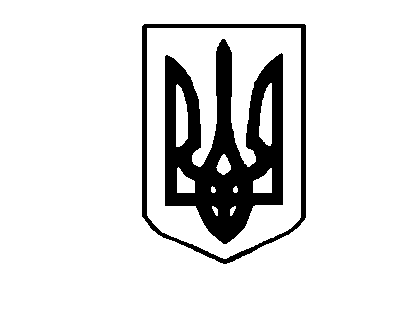 УКРАЇНАМЛИНІВСЬКИЙ РАЙОННИЙ СУДРІВНЕНСЬКОЇ ОБЛАСТІНАКАЗ02 листопада 2018 року                  смт. Млинів                                                 № 25Про чергування слідчих суддів у вихідні дні На виконання наданих ст. 24 ЗУ «Про судоустрій і статус суддів» повноважень, рішення зборів суддів Млинівського районного суду Рівненської області від 05.04.2018 № 4 (із змінами, внесеними згідно з рішенням зборів суддів від 04.10.2018 № 8), з метою належної організації роботи суду з прийому і розгляду клопотань органів досудового розслідування та клопотань і скарг інших учасників процесу,   Н А К А З У Ю:1. Встановити у вихідні дні упродовж листопада 2018 року чергування слідчих суддів Млинівського районного суду Рівненської області для розгляду клопотань органів досудового розслідування та клопотань і скарг інших учасників процесу, які відповідно до вимог КПК розглядаються невідкладно, згідно затвердженого даним наказом графіку.  2. Встановити, що чергування суддів здійснюється в телефонному режимі з 08-00 год. до 17-00 год.	3. Затвердити графік чергувань слідчих суддів Млинівського районного суду Рівненської області у вихідні дні впродовж листопада 2018 року, що додається.4. Визначити керівника апарату суду та заступника керівника апарату суду відповідальними за  координацію роботи щодо реєстрації справ з органами досудового розслідування та прокуратурою у дні. 5. Керівнику апарату суду Шевчуку М.І. та заступнику керівника апарату суду Пуцак Д.В. забезпечити налаштування табеля обліку використання робочого часу слідчих суддів в автоматизованій системі документоообігу суду у відповідності з фактичним виходом на роботу у вихідні дні.  6. Облік робочого часу слідчих суддів здійснювати у відповідності з фактичним виходом на роботу у вихідний, неробочий та святковий день.   7. Встановити, що за роботу у вихідний день компенсація проводитемиться за згодою сторін шляхом надання іншого дня відпочинку відповідно до статті 72 КЗпП України.  8. Заступнику керівника апарату суду графік чергувань слідчих суддів довести до відома суддів, працівників апарату суду, органів досудового розслідування Млинівського відділення поліції Дубенського відділу поліції ГУНП України у Рівненській області та Млинівського відділу Дубенської місцевої прокуратури. 9 . Контроль за виконанням цього наказу залишаю за собою. В.о.голови суду                                                                                     А.П. Бандура                                                                            ЗАТВЕРДЖЕНО         Наказ голови Млинівського                     районного суду Рівненської області         02.11.2018 № 25 Графік чергувань слідчих суддів    Млинівського районного суду Рівненської області  у вихідні дні упродовж листопада 2018 року03 листопада 2018 року04 листопада 2018 року10 листопада 2018 року11 листопада 2018 року17 листопада 2018 року18 листопада 2018 року24 листопада 2018 року25 листопада 2018 року № з/пПосадаПрізвище ім’я по батькові№ телефону 1Слідчий судя Лободзінський А.С.(0-3659)-643822Резервний слідчий суддя Бандура А.П.(0-3659)-65803№ з/пПосадаПрізвище ім’я по батькові№ телефону 1Слідчий судя Лободзінський А.С.(0-3659)-643822Резервний слідчий суддя Бандура А.П.(0-3659)-65803№ з/пПосадаПрізвище ім’я по батькові№ телефону 1Слідчий судя Бандура А.П.(0-3659)-658032Резервний слідчий суддя Лободзінський А.С.(0-3659)-64382№ з/пПосадаПрізвище ім’я по батькові№ телефону 1Слідчий судя Бандура А.П.(0-3659)-658032Резервний слідчий суддя Лободзінський А.С.(0-3659)-64382№ з/пПосадаПрізвище ім’я по батькові№ телефону 1Слідчий судя Лободзінський А.С.(0-3659)-643822Резервний слідчий суддяФеськов П.В.  (0-3659)-64381№ з/пПосадаПрізвище ім’я по батькові№ телефону 1Слідчий судя Лободзінський А.С.(0-3659)-643822Резервний слідчий суддяФеськов П.В.  (0-3659)-64381№ з/пПосадаПрізвище ім’я по батькові№ телефону 1Слідчий судяФеськов П.В.  (0-3659)-643812Резервний слідчий суддя Лободзінський А.С.(0-3659)-64382№ з/пПосадаПрізвище ім’я по батькові№ телефону 1Слідчий судяФеськов П.В.  (0-3659)-643812Резервний слідчий суддя Лободзінський А.С.(0-3659)-64382